VITALITY Standard Operating ProcedureStanding Long Jump MeasurementSOP DevelopmentRevision HistoryAnnual Review	SOP USER KNOWLEDGEI acknowledge that I have read, understood and agree to follow this SOP1.0	BACKGROUND VITALITY is a multi-site, individually randomised, double-blinded, placebo-controlled trial of weekly vitamin D3 and daily calcium carbonate given to adolescents living with HIV who are stable on antiretroviral therapy. The primary aim is to investigate whether treatment with vitaminD3 and calcium carbonate results in improvement in musculoskeletal function in HIV-infected adolescents.2.0	PURPOSE To measure lower limb muscle strength and function consistently in children and adolescents (11-19 years) enrolled in the VITALITY trial.3.0	RESPONSIBILITIES The research assistants and research nurses are responsible for implementing this procedure.4.0	HEALTH & SAFETY Ensure that the floor area where the test is to be carried out is non-slip with a clear, soft landing area. Do not perform the test if the participant has an injury that makes it difficult to perform the test e.g.  painful leg, arm or back5.0	PROCEDURE5.1	Materials NeededBaseline, 48 weeks and 96 weeks CRFTape measureNon-slip floorSoft landing mat/floor areaClearly marked take offline on the floor (marked using tape)5.2	ProcedureThe participant should stand behind a line marked on the ground with their bare feet slightly apart. The participant should lean forward, swinging arms back and bend both knees to gain momentum (figure 1) and aim to jump as far as possible. 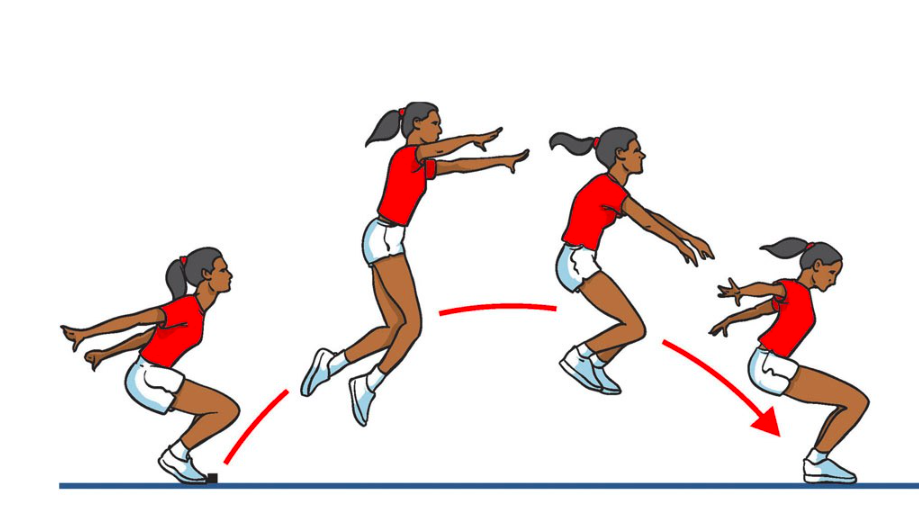 				Figure 1. How to perform the standing long jump testThey should take off and land with both feet.They should land without falling backwards and not move until a reading istaken.Distance readings are to be taken from three correctly performed attempts to the nearest 0.1cm. Measuring the shortest possible distance from the take offline to the heal of the participant’s foot.Attempts should not be counted as correctly performed if the participant:Does a double jump when taking offSteps over the marked line on starting the jumpJumps off with one foot after the otherLands and shifts feetSits back on to the floor after the jump 6.       QUALITY CONTROL Re-training will be carried out at three monthly intervals   7.	INTERPRETATION OF RESULTS Results will be recorded on the grip strength CRF. Analysis of long jump readings will take place at the end of the study and will not inform on clinical decision making in real time8.	LIMITATIONS (N/A)9.	TEST VALIDATION (PROCEDURE, RECORDS AND ACQUISITION VALIDATION) (N/A)10.	METHOD SOURCE (N/A)11.	ASSOCIATED PROCEDURES (N/A)12.	REFERENCES13.	APPENDICES NameTitleSignatureDateAuthorGrace McHughDr01/09/20ReviewerLackson KasonkaDrApproverCelia GregsonDr08/09/20Version NumberEffective DateChange ReferenceReason for ChangeDue DateReview DateReviewer name Signature31 August 2021#Name (print)SignatureDate1234567891011